Споживачі наркотиків - іноземці.Під час роботи на вулиці ми зустрічаємо клієнтів із різних куточків світу. Найчастіше контакт відбувається з метою обміну, але що ще ми можемо запропонувати клієнтам, які не є громадянами ЧР. Крім можливого мовного бар'єру існує кілька основних моментів, які впливають на можливість отримання медичної або соціальної допомоги. Йдеться мова про тип візи (статус перебування) і вид медичного страхування.Іноземець у Чеській республіці.Відповідно до закону № 326/1999 Сб "Про перебування іноземців у Чеській республіці" іноземець - фізична особа, яка не є громадянином Чеської республіки, 1а) включно з громадянами Євросоюзу. Відповідно до закону №435/2004 Сб "Про зайнятість населення" іноземці - особи, які не є громадянами Європейського союзу (ЄС), Європейського економічного співтовариства (ЄЕС) і Європейської асоціації вільної торгівлі (ЄАВТ). А також відповідно до закону про біженців №325/1999 і змін до закону №283/1991 про Поліцію Чеської республіки з прийнятими поправками. В основному це особи, які не мають громадянства Чеської республіки.Іноземець може перебувати на території Чеської республіки законно і нелегально. З 1.1.2011 набула чинності стаття закону № 326/1999, яка, крім всього іншого, вводить нові правила про медичне страхування іноземців. Сьогодні ми розглянемо лише головні чинники, що впливають на можливість співпраці та надання послуг наркоманам-іноземцям. Метою не є детально розглянути закон № 326/1999, але важливо орієнтуватися, які послуги в медичній чи соціальній сфері наркоман-іноземець може отримати.Форми перебування іноземців на території Чеської республіки.Можливе перебування іноземців: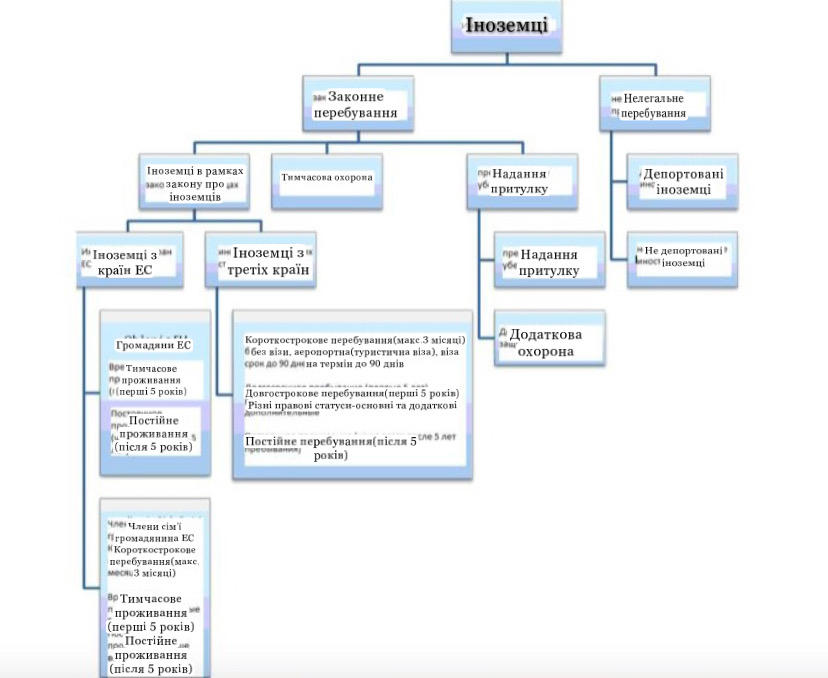 Форми законного перебування.Постійне проживання.Цей тип правового статусу іноземець може отримати різними способами. Параграфи закону № 326/1999 не так просто підсумувати. Відповідно до закону № 326/1999 Сб іноземцю може бути надано дозвіл на постійне проживання після 5 років безперервного законного перебування в Чеській республіці. Існують також можливості отримати дозвіл на постійне проживання і раніше, але це не так поширене. При отриманні статусу постійного проживання іноземець може використовувати медичні послуги (загальне медичне страхування), соціальні послуги, як і громадяни ЧР. Якщо іноземець із дозволом на постійне проживання звертається до нас через аутріч програми, то без проблем може використовувати наступні послуги, чи то медичні, чи то соціальні.Тимчасове перебування.Цей правовий статус відповідно до закону №326/1999 Сб буває на підставі візи або без (для громадян Європейського союзу та їхніх членів сім'ї, також на підставі міжнародних договорів або постанов уряду). Тимчасове перебування на підставі візи може бути короткострокове (максимально три місяці), або довгострокове (перші п'ять років).Тимчасове перебування має багато варіантів. З погляду можливої співпраці виїзного соціального працівника та клієнта статус тимчасового перебування не настільки підходящий, як статус постійного перебування. Винятком є іноземець, який офіційно працевлаштований у роботодавця, з офіційною адресою в Чеській республіці. Іноземець зі статусом тривалого перебування в Чеській республіці, за якого роботодавець своєчасно сплачує медичне страхування, може використовувати будь-які медичні послуги. Якщо іноземець не працевлаштований, то виникає проблема у використанні інших служб, крім низькопорогових. Це зовсім не означає, що іноземці не можуть скористатися медичними послугами, можуть, але мають за це заплатити готівкою.Короткострокове перебування.Короткострокове перебування доволі часто позначається як туристична віза. Йдеться про перебування до 90 днів. Практика показує, що цей статус не пов'язаний зі страхуванням, яке дозволило б оплатити послуги, пов'язані з вживанням наркотиків. Ця страховка забезпечує тільки невідкладну медичну допомогу, яку в деяких випадках необхідно оплатити готівкою (або зв'язатися зі страховою компанією, щоб з'ясувати чи буде заплачено цю операцію, або компанія забезпечить перевезення пацієнта до своєї країни, де операцію буде проведено тощо) і вже потім отримати заплачену суму від страхової компанії. Хоча використання медичних послуг за такого статусу перебування обмежене, вигодою є можливість отримати рецепт на антибіотики.Медичне страхування іноземців.Законодавство щодо страхування говорить наступне. Кожен громадянин на території Чеської республіки має бути застрахований, у тому числі зокрема й іноземці, які перебувають на території Чеської республіки. Іноземці, які мають дозвіл на постійне перебування (або отримали міжнародну охорону - притулок, або мають додаткову охорону) можуть користуватися медичним обслуговуванням у повному обсязі, нарівні з громадянами Чехії. У разі інших форм перебування ситуація з точки зору іноземців ускладнюється.Іноземці з держав-членів Європейського союзу.Інформація доступна на сайті Центру міждержавних розрахунків 1 , що стосуються отримання медичного обслуговування громадянами ЄС:"Працівники за трудовим договором та індивідуальні підприємці, які працюють тільки на території Чехії, беруть участь в обов'язковому медичному страхуванні в ЧР, не зважаючи на те, де проживають, де зареєстрований їхній роботодавець, або на основі яких законів підписано їхній трудовий договір. Громадяни ЄС не зобов'язані платити страхові внески за себе і членів сім'ї на утриманні у своїй країні в той час, коли застраховані в ЧР на підставі прибуткової діяльності.____________________________1 Центр міждержавних розрахунків (СMU) зв'язковий орган Чеської республіки в галузі медичного обслуговування. Представляє чеську систему охорони здоров'я по відношенню до 35 держав.Відповідно до Постанови Європейського парламенту та Ради № 883/04 мають право на медичне обслуговування в повному обсязі в Чеській республіці та в країні, де проживають. Те ж саме право мають члени сім'ї, які перебувають на їхньому утриманні. Медичне обслуговування в країні проживання працівникам і членам сім'ї на утриманні надається страховою компанією за місцем проживання. Понесені витрати цієї страхової компанії оплатить чеська страхова компанія, у якої зареєстрований працівник" (CMU).Досвід показує, що дуже важливо уточнити у страхової компанії чи буде оплачена ця конкретна процедура чи ні. Якщо не йдеться про невідкладну допомогу, необхідну при вирішенні станів небезпечних для життя, наркомани-іноземці практично не мають шансів отримати медичне обслуговування. В інших випадках можуть виникнути ускладнення. Наприклад, якщо операція неминуча, або не існує дешевшої альтернативи вирішення проблеми. У іноземців, які перебувають у Чеській республіці, є три основні можливості медичного страхування. Так зване, туристичне страхування оплачується поза територією Чехії і діє короткостроково. У разі проживання на території Чехії понад три місяці оформляється договірне медичне страхування іноземців або обов'язкове медичне страхування.Якщо іноземець оплачує туристичне страхування, це означає, що його перебування в Чеській республіці має бути не більше трьох місяців. При даній формі страхування не передбачається безперервний догляд за пацієнтом, лише вирішення невідкладних проблем. Під час дорогих втручаннях часто буває так, що пацієнт отримає базовий огляд, а лікування має проходити в країні походження. Наркомани-іноземці в багатьох випадках при медичних втручаннях або при лікуванні змушені оплачувати на місці, а потім запитувати дану суму у своїй страховій компанії.Громадяни Чехії є учасниками медичного страхування автоматично зі свого народження. З подібною системою можете зустрітися в більшості Європейських країн, з тією тільки різницею, що обов'язкове медичне страхування може бути забезпечене іншим  способом. Якщо дорослий громадянин Чеської республіки не платить страхові внески, зростає його борг у страхової компанії, але це зовсім не означає, що медичне забезпечення буде обмежено. У випадку іноземців найчастіше діють інші правила.Наразі отримати подібне медичне обслуговування можуть іноземці з дозволом на постійне проживання та іноземці, які працюють за трудовим договором (не поширюється на індивідуальних підприємців) у Чеській республіці 2 . У цих двох випадках можливо використовувати успадковані медичні послуги так само, як і у громадян Чехії.Якщо іноземець втратить робоче місце, то в нього є два місяці, щоб знайти нове. Про звільнення іноземець зобов'язаний повідомити Департамент з надання притулку та міграційної політики Міністерства внутрішніх справ Чеської республіки. Крім незручностей, пов'язаних із втратою роботи, також зміниться форма оплати медичного страхування. Працевлаштований іноземець володіє подібним страхуванням, як і громадяни Чеської республіки. У ситуації, коли іноземець сплачує страхування сам, то умови отримання медичного обслуговування зміняться, оскільки іноземець повинен перейти на договірне медичне страхування іноземців.____________________________2 До цієї категорії також належать біженці та іноземці, які отримали додаткову охорону. Однак не йдеться про часті випадки в практиці аутріч програм.Договірне медичне страхування багато в чому нагадує обов'язкове медичне страхування, але з точки зору наркоманів-іноземців знайдеться безліч труднощів. У 2013 році існують лише дві можливості договірного страхування іноземців. Перший варіант - комплексне медичне страхування іноземців. Це дорожчий варіант, за якого оплачується ширший спектр медичних послуг. Базовим страхуванням іноземців є другий варіант, за якого обслуговування спрямоване на невідкладну допомогу, тому ціна нижча. Цей вид страхування призначений іноземцям, які перебувають у Чеській республіці від трьох до п'яти місяців. З 2011 року від іноземців потрібно заздалегідь оплачене комплексне медичне страхування, або подібне в іншої страхової компанії, на весь час дії візи. Під час продовження дії візи іноземець має подати документ, що підтверджує оплату страхування на весь час, на який йому має бути бути продовжена віза.Саме страхування, чи то комплексне, чи то базове, має багато винятків. Деякі втручання можливо покрити доповненням до договірного медичного страхування іноземців, проте жоден з варіантів не поширюється на ускладнення, пов'язані з вживанням наркотиків (флегмона, абсцеси, запалення клапанів серця, детоксикація), на обстеження та лікування ВІЛ/СНІД, захворювань, що передаються статевим шляхом, гепатиту С, психічних розладів та багато іншого. Згідно із зібраною інформацією, стало відомо, що саме з цими ускладненнями найчастіше стикаються іноземці, які вживають наркотики. Більшість із зазначених видів лікувань доволі дороговартісні, тому більша частина наркоманів-іноземців не в силах оплатити лікування. Залишається порекомендувати іноземцям-споживачам наркотиків пройти лікування у своїй країні.Існують і менш дорогі втручання, які наркомани- іноземці можуть оплатити готівкою, або у своїй країні це важкодоступно. Прикладом може послужити детоксикація. В Україні або Грузії детоксикація важкодоступна і найчастіше її не покриває медична страховка, іноземці, які вживають наркотики, часто звикли платити за лікування, але якщо порівняти ціну за лікування в Грузії та Чеській республіці, то в Чехії лікування набагато дешевше 3 . Тому було б доречно порівнювати витрати на лікування в Чеській республіці та країні походження іноземця-споживача наркотиків. У деяких випадках дешевше провести операцію чи лікування в Чехії, хоча й потрібно заплатити на місці готівкою. У конкретній ситуації наркоману-іноземцю не залишається нічого іншого, як звернутися до медичного закладу і дізнатися ціну на необхідну послугу. Останнім часом дедалі частіше трапляється, що деякі лікарні вже мають готовий цінник на послуги для іноземців, яким страхування не оплачує це втручання. У деяких медичних установах буває вигодою також можливість спілкування іноземними мовами.Іноземці, які перебувають у Чеській республіці нелегально.Зрозуміло, якщо іноземець перебуває в Чеській республіці нелегально, то може скористатися тільки низькопороговими службами. Поняття "нелегальний іноземець" може приховувати в собі безліч понять. Від ситуації іноземців без документів, які перетнули кордон нелегально. До іноземців, які не знали, що діють незаконно. ____________________________3 Під час відвідування Праги аддиктологічними співробітниками з Тбілісі (2013) я уточнив ціну за процедуру детоксикації в Грузії. Ціна становить 1800 крон на день, а процес детоксикації триває 14 днів. Минулого року ми уточнювали, що ціна для іноземців у психіатричній лікарні Богниці на цю процедуру становить 1000 крон на день. Клієнт в кінцевому підсумку не проходив детоксикацію, тому я не перевіряв, чи відповідає ціна дійсності.У деяких випадках не дотримуються правила, пов'язані з характером перебування. Наприклад, іноземець із візою до 90 днів (туристичною) працює без договору - "по-чорному".У цьому випадку іноземець перебуває в Чеській республіці законно, але не дотримується закону. Наступним прикладом може бути перевищення терміну дії візи, несплата страхових внесків, перевищення терміну дії паспорта (у безвізового перебування) тощо.Іноземець-споживач наркотиків без дозволу на постійне проживання має обмежені можливості використання безкоштовного медичного обслуговування, не зважаючи на те, оплачує страхування чи ні. Більша частина ускладнень зі здоров'ям і захворювань, що супроводжують вживання наркотиків, не оплачуються будь-яким видом страхування іноземців. Практично єдиною можливістю залишається для іноземця повернення в країну походження та отримання медичної допомоги там.Основні вимоги для законного перебування на території Чеської республіки для іноземців, яким необхідна віза:•Дійсний документ, що засвідчує особу;•Документ, що підтверджує наявність медичного страхування;•Чинна віза/чинний дозвіл на перебування;•Дотримання обов'язків, пов'язаних зі статусом перебування.Одне з основних правил, якого іноземець повинен дотримуватися, - це мета перебування, на підставі якої отримано візу, або дозвіл на перебування. Згідно з чеськими законами іноземець, який не дотримується мети свого перебування, перебуває в Чеській республіці нелегально. Ця обставина ускладнює отримання медичного обслуговування і практично виключає можливість отримання соціальних послуг з більш вищим порогом.Іноземець із туристичною візою не має права працювати в Чехії. Якщо у іноземця робоча віза (довгострокова віза з метою працевлаштування, довгострокове перебування з метою працевлаштування), то він має бути працевлаштований, віза в даному випадку найчастіше видається на термін дії робочого договору, а тому візу/дозвіл на перебування необхідно періодично продовжувати. Ця віза/дозвіл на перебування повинні бути продовжені не пізніше за два тижні до закінчення строку дії, якщо так не трапиться, і іноземець подасть заяву на продовження за тиждень до закінчення терміну, віза/дозвіл не будуть продовжені. У подібному випадку іноземець повинен попросити про зміну мети перебування (наприклад, мета перебування - індивідуальна підприємницька діяльність OSVČ), щоб міг залишитися в Чеській республіці, в іншому випадку повинен повернутися до своєї країни та оформити візу заново. Якщо іноземець не покине Чехію і не змінить мету перебування, то залишається на території Чеської республіки нелегально.Подібна ситуація настане, коли закінчиться термін дії паспорта, або в разі неповідомлення про втрату паспорта, при несплаті медичного страхування тощо. Саме з цими формами нелегального перебування найчастіше стикаються виїзні соціальні співробітники на практиці. Якщо цей факт встановить поліція у справах іноземців або Міністерство внутрішніх справ ЧР, то іноземець буде змушений покинути країну.Соціальні послуги та соціальне забезпеченняЯкщо подивимося на соціальні послуги, то іноземці можуть отримувати низькопорогові служби (аутріч програми, контактні центри, консультаційні центри, деякі гуртожитки) та послуги некомерційних організацій, що працюють з іноземцями. В інших випадках найкраще уточнити заздалегідь.Соціальні служби, призначені іноземцям.Ці послуги спрямовані на надання консультацій у сфері соціальних послуг, у сфері працевлаштування, надання психологічних консультацій або, що немало важливо, юридичних. До решти послуг можна віднести супровід до Департаменту з надання притулку та міграційної політики Міністерства внутрішніх справ Чеської республіки (OAMP MVČR). Якщо вам необхідно проконсультуватися з приводу візи, страхування або дозволу на роботу, то найкраще звернутися до спеціалізованої організацію. Наприклад, у Празі можете звернутися:Організація допомоги біженцям (OPU)  http://www.opu.cz/ Асоціації з інтеграції та міграції (SIMI)  http://www.migrace.com/ Інбазе http://www.inbaze.cz/ Інтеграційна консультація (PPI) http://p-p-i.cz/ Консультація з питань громадянства, прав людини і громадянина  http://cizinci.poradna-prava.cz/ Решта послуг і допомога державної соціальної підтримки (SSP - матеріальна нестача, допомога на житло тощо) доступні тільки особам з постійним місцем проживання в Чеській республіці, або іноземцям, по закінченню 365 днів після постановки на облік. Іноземці (крім країн ЄС) зобов'язані стати на реєстраційний облік у Департаменті з надання притулку та міграційної політики Міністерства внутрішніх справ Чеської республіки (OAMP MVČR).